УДК 519.7Вилданов В.Р. (1 курс маг., каф. ТМ), Лутманов С. В. (доцент, каф. ПуиИБ, ПГНИУ), Попова Е.С. (1 курс маг., каф. ПУиИБ)Решение одной линейной задачи теории оптимального управления с подвижным левым концом.Рассмотрим линейный управляемый динамический объект			                   (1)Здесь Множество  показано на рис. 1. Выпишем необходимые условия оптимальности в форме принципа максимума Л. С. Понтрягина. Функция Л. С. Понтрягина здесь имеет вид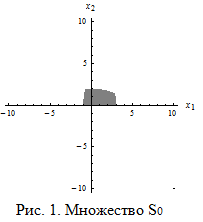 Оптимальное управление  находится из условияСистема дифференциальных уравнений и граничные условия для вектора сопряженных переменных имеют вид                               (2)                   (3)     (4)                             (5)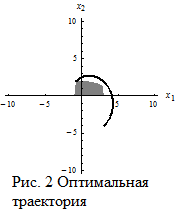 Вычисления проводились с применением пакета Wolphram Mathematica. Решением системы (1)-(5) является        (6)На рис. 2 показана оптимальная траектория.Задачу управления (1) можно трактовать как задачу наведения на целевое множество . Для системы дифференциальных уравнений (1) имеем фундаментальную матрицу Коши.Тогда функция гипотетического рассогласования имеет следующий вид.(7)Оптимальное управление находится из условия:                (8)В результате получим решение (6), что и следовало ожидать.Литература:	1. Васильев Ф. П. Численные методы решения экстремальных задач. М.: Наука, 1988. – 549 с.	2. Красовский Н. Н. Теория управления движением. – М.: Наука, 1968. – 476 с.3. Лутманов С. В. Об одном алгоритме решения линейной задачи теории оптимального управления // Вестник Пермского университета, Математика, Механика, Информатика, Вып.4 (4), Пермь, 2006, С.44-52.	4. Понтрягин Л. С., Болтянский В.Г., Гамкрелидзе Р. В., Мищенко Е.Ф. Математическая теория оптимальных процессов. – М.: Наука, 1976. – 392 с.